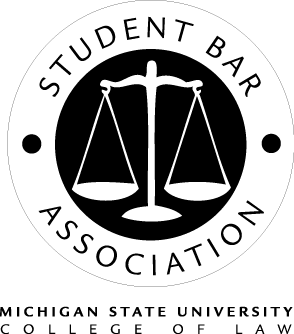 STUDENT BAR ASSOCIATION ELECTION PACKETMarch 17, 2015Dear Student Bar Association Senator Candidate,Thank you for your interest in representing your peers at Michigan State University College of Law. The following is a general outline of SBA Senator Duties:Attend bi-weekly SBA General Board Meetings (SBA absence policy applies).Actively participate and attend all committee meetings in the committee you are assigned. (SBA Absence Policy Applies)Complete the required table time hours.SBA CANDIDATE POSITIONSThere are two positions available:At-Large Representative:  Internal Affairs CommitteeAn At-Large Representative is knowledgeable on upcoming events, opportunities, etc., that the SBA provides for fellow students. They help provide that information to fellow law students. If they are a 1L At-Large Representative – then they help their 1L Section Representative communicate information to their section as well.Vacancy ElectionsThe SBA Executive will conduct interviews of the candidates and submit three choices to the General Board. The General Board of the Student Bar will host the candidates at the General Board Meeting on March 30 at 8:00pm. Interviews with the Executive Board will be conducted on March 25 between 5:00-7:00pm, you will be notified of what time you are scheduled for by the end of the day March 26. These positions will be for the remainder of the current school year.STUDENT BAR ASSOCIATION ELECTION PACKETAPPLICATION PACKET REQUIREMENTS In order to be placed on the ballot as either a Class Representative and/or an At-Large Representative, you must complete the following requirements:Complete and submit the attached Position Application Form to Room 215 (SBA Office) or e-mail to msu.sba.communications@gmail.com by Tuesday, Mach 24th at 5:00 PM.Complete and e-mail a Statement of Purpose to the SBA Communications Director at msu.sba.communications@gmail.com by Tuesday, March 24th at 5:00 PM. Please note that this must be e-mailed (not a hard copy). A .doc or similar file format is preferred.Read, sign, and submit the SBA Election Policy Form to Room 215 by Tuesday, March 24th at 5:00 PM.Remember – a complete application packet is also available online at www.msusba.org. The Signature Nomination Form and the SBA Election Policy Form are the only forms that must be physically submitted to Room 215 (SBA Office). All other documents can be submitted by e-mail to msusbacomm@gmail.com. *Please note: Failure to complete any of the above requirements will disqualify you from the SBA election. Once elected to the Student Bar Association, the Constitution and Policy Manual of the SBA applies.  A general outline of SBA Senator duties are provided on the following page.Again, thank you for your interest and we wish you the best of luck,The 2015-2016 Student Bar Association Executive Board		Greta Hogan– President – hogangr1@msu.edu
		David Yanagi – Vice President – dyanagi@gmail.com
		Ashley Gutwein – Finance Director – gutweina@msu.edu
		Marissa Geyer – Community Affairs Director – geyermar@msu.edu
		Tyler Seling – Communications Director – selingty@msu.eduSTUDENT BAR ASSOCIATION ELECTION PACKETPOSITION APPLICATION FORMCandidate Name: __________________________________________________________Candidate PID: _____________________________________________________________Position:  Please indicate the position(s) you would like to run for by checking ALL of the following that apply: 
** You may run for your respective Class Representative position AND an At-Large Representative position.	___ At-Large RepresentativeREMINDER:  If you are running for a Class Representative position, you need 20 signatures total, with 10 coming from your division.  If you are a 1L running for a Class Representative position, at least 10 of the 20 signatures should be from your respective section. If you are running for an At-Large Position, you need 20 signatures from any division.  If you are running for both, you must get 10 from your division and another 10 from any division.  **Please note: Each individual’s signature you receive will be compared against the division records maintained by the Registrar’s office.  Therefore, if applicable, please make sure that the signatures you receive are of individuals in your respective division and/or section.STUDENT BAR ASSOCIATION ELECTION PACKETSTATEMENT OF PURPOSEPlease complete a typed statement of purpose addressing your interest and why you would be a good candidate for a position on the Student Bar Association.  The statement of purpose should be typed and a maximum of 250 words.Once completed, your statement must be e-mailed to the SBA Communications Director at msusbacomm@gmail.com by Friday, September 5th at 5:00 PM. Please include your full name and the position(s) you are running for in the subject line of the email (e.g. Jane Smith – 2L Class Rep – Statement of Purpose).Each candidate’s statement of purpose will be available to all voters.STUDENT BAR ASSOCIATION ELECTION PACKET
COMMITTEE INFORMATIONEach Senator will be required to participate and contribute to one of the following six committees. Each of the committee descriptions are available below, and on the following page each Senator will be asked to rank the committees based on which interests them most.COMMUNITY SERVICE COMMITTEE: Members of this committee will plan, organize and coordinate Community Service opportunities and events for the MSU College of Law community.  This committee will organize and plan food drives, one-day service, and ongoing volunteer opportunities.  It will maintain a database of community organizations and volunteer opportunities and coordinate community service events within the greater East Lansing area. Past service events have included the Red Cross Blood Drive, Harvest Week canned food drive, 5K Ambulance Chase charity race, and the end of the year Stress Relief Carnival.FINANCE COMMITTEE: Members of this committee disburse SBA funds to all recognized student organizations in a fair and consistent manner in order to enhance the quality of the law school experience at MSU College of Law. Each committee member serves as a liaison between specific student organizations and the Finance Committee. Liaisons advocate for the budgeting interests of their assigned groups during the appropriations cycle.EVENTS/PROGRAMMING COMMITTEE:  Members of this committee will serve as liaisons between Students, Faculty and Administration to provide feedback, promote student physical and mental health and provide academic support. Additionally, members of this committee will coordinate off-site Law School social functions to promote a healthy and vibrant law school community and foster Alumni relations; this includes the fundraising for such events as well. Some past events and activities have included the 1L Welcome Mixer; All-School Welcome Back Social; Halloween Mixer.  FUNDRAISING COMMITTEE: Committee members will be responsible for fundraising SBA events in addition to Finals Break Room. This committee will coordinate Finals Break Room for the Fall and Spring Semesters. It will also coordinate the design and production of SBA apparel.INTERNAL AFFAIRS COMMITTEE: Members of this committee manage many of the in-house aspects of the SBA. This committee updates and revises our internal governing documents such as our Constitution and By Laws. Additionally this committee is charged with reviewing SBA’s internal policies and ensuring that the organization is efficient and effective.  BARRISTER’S BALL COMMITTEE: Members of this committee plan and coordinate the annual Barrister’s Ball event, the biggest charity event of the year. It is this committee's job to make sure the Barrister's Ball is an event where students, faculty and staff may relax, socialize, and give back.STUDENT BAR ASSOCIATION ELECTION PACKETSBA ELECTION POLICY INFORMATION FORMCampaigning includes all writing and written or printed materials advertising or calling for support of a specific candidate(s)/ticket.No campaigning is allowed within the room, space, or corridor in which the election is taking place twenty-four (24) hours prior to the election until the close of the polls with the exception of the material provided by the Student Bar Association.No active campaigning may take place within a classroom while class is in session.  Common courtesy is expected in all other settings, included but not limited to, the library, Sparty’s, the lobby, entrance to the law school, computer lab, etc. No individual may stand over voters while they complete their ballot, except in the case of a disability an individual with a disability is permitted to request a poll worker to assist them while voting.   All candidates must abide by all Michigan State University College of Law policies.  Persons found to have committed any violation of the rules stated herein may be disqualified from the election and/or removed from office.  
I, ______________________________________, understand and will abide by the outlined SBA Election Policy.I acknowledge that I have read the Student Bar Association Election Policy and acknowledge that by giving my consent, I will abide by the aforementioned election policies in order to remain eligible for the 2014 Student Bar Association Election._____________________________________________________________________________________________Signature		     		                                           Date	_______________________________________________________________Printed Name